    Ҡарар                          РЕШение21 июнь 2022 йыл                      № 148                         21 июня 2022 годаОб утверждении отчета об исполнении бюджета сельского поселения Ташлинский сельсовет муниципального района Альшеевский район Республики Башкортостан за 2021 год                 Совет  сельского поселения Ташлинский сельсовет муниципального района Альшеевский район Республики Башкортостан                       р е ш и л:           1.  Утвердить отчета об исполнении  бюджета сельского поселения Ташлинский сельсовет муниципального района Альшеевский район Республики Башкортостан за 2021 год по доходам в сумме 3 460 506,05 рублей или 130,88 процента и по расходам 3 238 481,79 рублей или 122,48 процентов со следующими показателями по:           1) доходам бюджета сельского поселения Ташлинский сельсовет муниципального района Альшеевский район Республики Башкортостан за 2021 год по кодам видов доходов, подвидов доходов, классификации операций сектора государственного управления, относящихся к доходам бюджетов, согласно приложению 1 к настоящему Решению;           2)  распределение  бюджетных ассигнований  сельского поселения Ташлинский сельсовет муниципального района Альшеевский район Республики Башкортостан за 2021 год по разделам, подразделам, целевым статьям  (муниципальным программам сельского поселения Ташлинский сельсовет муниципального района Альшеевский район Республики Башкортостан  и непрограммным направлениям деятельности), группам видов расходов классификации расходов бюджетов, согласно приложению 2 к настоящему Решению;                       3) распределение бюджетных ассигнований сельского поселения Ташлинский сельсовет муниципального района Альшеевский район Республики Башкортостан за 2021 год по  целевым статьям  (муниципальным программам сельского поселения Ташлинский сельсовет муниципального района Альшеевский район Республики Башкортостан  и непрограммным направлениям деятельности), группам видов расходов классификации расходов бюджетов, согласно приложению 3 к настоящему Решению;           4) ведомственной структуре расходов бюджета сельского поселения Ташлинский сельсовет муниципального района Альшеевский район Республики Башкортостан за 2021 год согласно приложению 4 к настоящему Решению;             5)  источники  финансирования дефицита бюджета сельского поселения Ташлинский сельсовет муниципального района Альшеевский район  Республики Башкортостан за 2021 год по кодам групп, подгрупп, статей, видов источников финансирования дефицитов бюджетов экономической классификации, относящихся к источникам финансирования дефицитов бюджетов согласно приложению 5 к настоящему Решению.           2. Настоящее Решение вступает в силу со дня официального обнародования.Глава сельского поселения                                    Мурзин А.Ф.БАШКОРТОСТАН РЕСПУБЛИКАҺЫ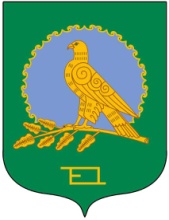 ӘЛШӘЙ РАЙОНЫМУНИЦИПАЛЬ РАЙОНЫНЫҢТАШЛЫ АУЫЛ СОВЕТЫАУЫЛ БИЛӘМӘҺЕСОВЕТЫ(Башҡортостан РеспубликаһыӘлшәй районыТашлы ауыл советы)СОВЕТСЕЛЬСКОГО ПОСЕЛЕНИЯТАШЛИНСКИЙ СЕЛЬСОВЕТМУНИЦИПАЛЬНОГО РАЙОНААЛЬШЕЕВСКИЙ РАЙОНРЕСПУБЛИКИ БАШКОРТОСТАН(Ташлинский сельсовет Альшеевского районаРеспублики Башкортостан)